 BLESSINGTON EDUCATE TOGETHER NATIONAL SCHOOL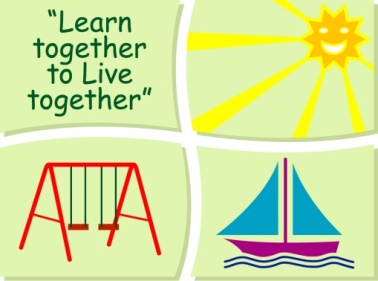 Sixth Class Book Lists 2022-23Stationery         1 88 page copy and 2 maths copies.	         1 Nature Study A4 Hardback Copy (Continue using last year’s book if there is still space)         1 A4 Hardback Copy          1 Sketch Pad         Mathematical Set with a compass and a protractor.          Slim whiteboard marker x3         3 x 40g Pritt Stick (with names on them) 1 ruler 30cm & 1 scissors.         3 x ball point blue pens, 2 x red & black pens         2 x HB Pencils, 2X black markers/sharpie, a pack of Colouring Pencils or markers,          rubber & sharpener.                 All Books and Copies to be covered and clearly labelledThe following expenses are to be paid on or before 5th September 2022Art Supplies, Photocopying and Materials 				€74Book Rental								€15Pupil Insurance							€6Educate Together Patron Fee						€15		Total Amount Due							€110SubjectDetailsPublisherEnglishSpellings For Me Included in Book RentalStarlight 6FolensRead at Home 6Included in Book RentalEnglish NovelsIncluded in Book RentalIrishAm Don Léamh 6FolensMo Lámhleabhar Gramadaí Rang a Cuig 5Educate.ieMathsPlanet  Maths 6FolensMental Maths 6Prim Ed.Mad 4 Maths 6Gill and MacmillanSESEJust Maps 6th ClassEducate .ieUnlocking SESEIncluded in Book RentalPrimary School AtlasIncluded in Book Rental